ТОКАРНО-ВИНТОРЕЗНЫЙ СТАНОК С УЦИKY50BКонструктивные особенности:ТЕХНИЧЕСКИЕ ХАРАКТЕРИСТИКИ KС51BСтандартная комплектация:	Условия оплаты оборудования:Складское оборудование: 100% предоплата.Заказное оборудование: 50% предоплата, 30% по факту готовности оборудования на заводе-изготовителе, 20% по факту поступления оборудования на склад.Условия отгрузки:Самовывоз со склада Поставщика в РФ.Доставка оплачивается отдельно.Гарантия 1 год. Сервис.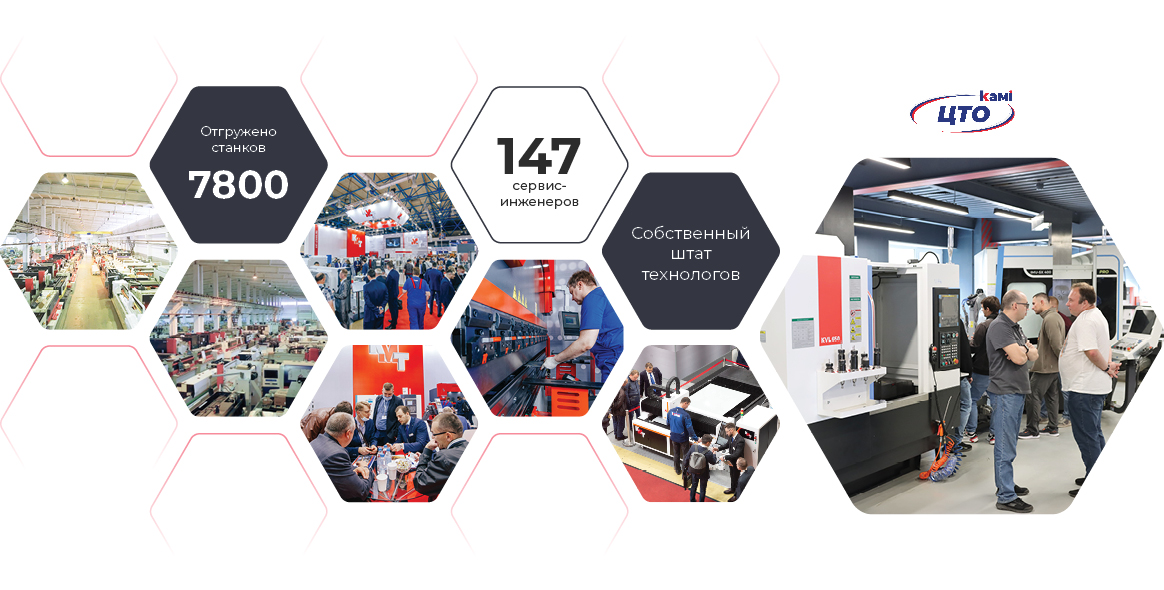 СТОИМОСТЬ ОБОРУДОВАНИЯ: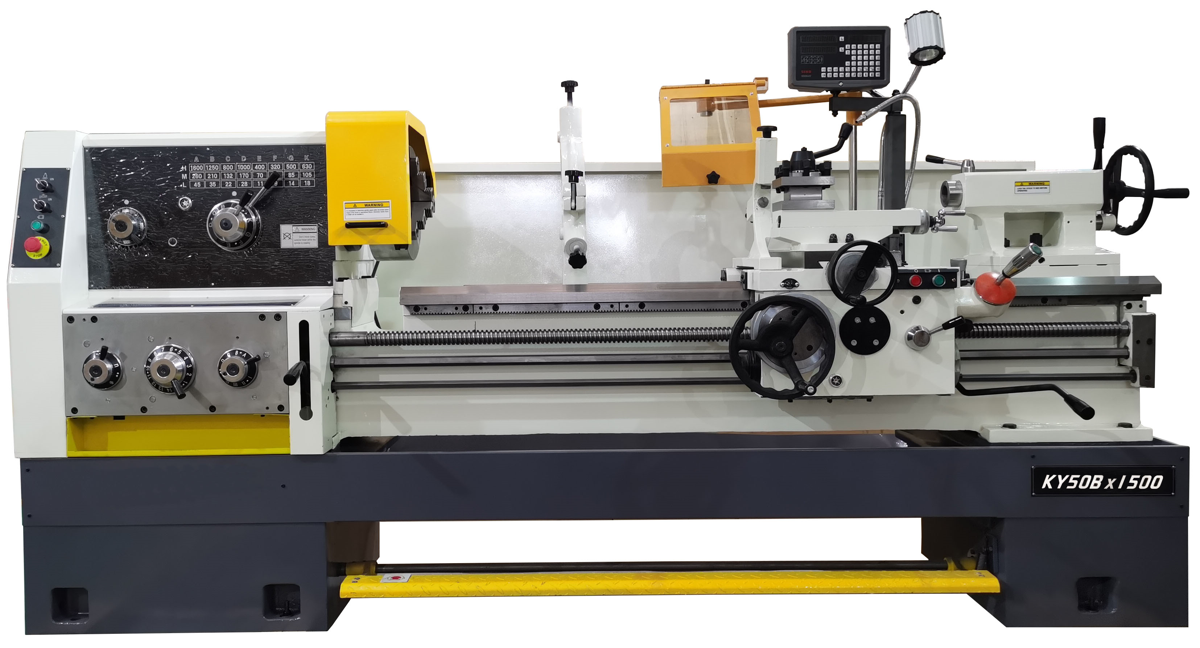 Токарно-винторезные станки серии КY — это современные, модернизированные аналоги знаменитых станков 16К25, разработанных Советскими инженерами завода «КРАСНЫЙ ПРОЛЕТАРИЙ» и внедренные на производстве завода с учетом всех современных требований.Станина станка отлита из чугуна и усилена ребрами жесткости, имеет цельнолитую конструкцию. Такая конструкция обеспечивает высокую надежность, жесткость и ветроустойчивость по сравнению с «тумбовым» исполнением;Усиленный шпиндель с повышенными оборотами до 1600 об/ мин. Проходное отверстие шпинделя Ø 82мм.Закаленные отшлифованные V-образные направляющие, ТВЧ до HRC50. Поверхность перемещающихся узлов (каретки, заднейя бабки) покрыты специальным покрытием Turcite-B для перемещения с минимальным износом и без трения. Система смазки направляющих снижает трудоемкость обслуживания станка и увеличивает его ресурс.Все шестерни механизма подач имеют высокочастотную закалку и отличаются высокой износоустойчивостью.Токарно-винторезные станки серии КY — это современные, модернизированные аналоги знаменитых станков 16К25, разработанных Советскими инженерами завода «КРАСНЫЙ ПРОЛЕТАРИЙ» и внедренные на производстве завода с учетом всех современных требований.Станина станка отлита из чугуна и усилена ребрами жесткости, имеет цельнолитую конструкцию. Такая конструкция обеспечивает высокую надежность, жесткость и ветроустойчивость по сравнению с «тумбовым» исполнением;Усиленный шпиндель с повышенными оборотами до 1600 об/ мин. Проходное отверстие шпинделя Ø 82мм.Закаленные отшлифованные V-образные направляющие, ТВЧ до HRC50. Поверхность перемещающихся узлов (каретки, заднейя бабки) покрыты специальным покрытием Turcite-B для перемещения с минимальным износом и без трения. Система смазки направляющих снижает трудоемкость обслуживания станка и увеличивает его ресурс.Все шестерни механизма подач имеют высокочастотную закалку и отличаются высокой износоустойчивостью.Токарно-винторезные станки серии КY — это современные, модернизированные аналоги знаменитых станков 16К25, разработанных Советскими инженерами завода «КРАСНЫЙ ПРОЛЕТАРИЙ» и внедренные на производстве завода с учетом всех современных требований.Станина станка отлита из чугуна и усилена ребрами жесткости, имеет цельнолитую конструкцию. Такая конструкция обеспечивает высокую надежность, жесткость и ветроустойчивость по сравнению с «тумбовым» исполнением;Усиленный шпиндель с повышенными оборотами до 1600 об/ мин. Проходное отверстие шпинделя Ø 82мм.Закаленные отшлифованные V-образные направляющие, ТВЧ до HRC50. Поверхность перемещающихся узлов (каретки, заднейя бабки) покрыты специальным покрытием Turcite-B для перемещения с минимальным износом и без трения. Система смазки направляющих снижает трудоемкость обслуживания станка и увеличивает его ресурс.Все шестерни механизма подач имеют высокочастотную закалку и отличаются высокой износоустойчивостью.Серия токарно-винторезных станков KMT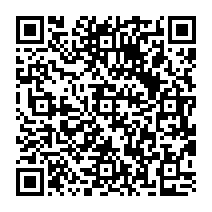 Цельнолитая чугунная станинаСтанина станка изготовлена из высококачественного чугуна. Цельнолитая конструкция обеспечивает жесткость, виброустойчивость, повышенное сопротивление при точении на удар и обработке сталей повышенной твердости по сравнению с «тумбовым» исполнением. Литейные ребра жесткости гасят вибрации при обработке на больших подачах.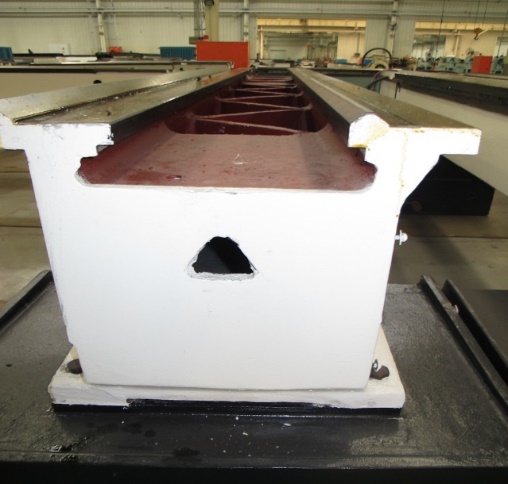 Направляющие скольженияЗакаленные отшлифованные V-образные направляющие покрыты специальным покрытием Turcite-B. Современный, износостойкий материал Turcite-B обеспечивает улучшенное скольжение узлов продольной и поперечной подачи. Глубина закалки направляющих составляет  2 - 3 мм, твердость достигает 48-52HRC.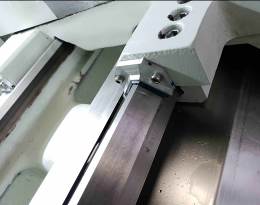 Задняя бабкаПриспособление для крепления заготовки (при обработке в центрах) или для крепления инструментов, таких как метчик, плашка при нарезании резьбы; свёрл или сверлильного патрона при сверлении отверстий. Цена деления лимба перемещения пиноли задней бабки от рукоятки – 1мм.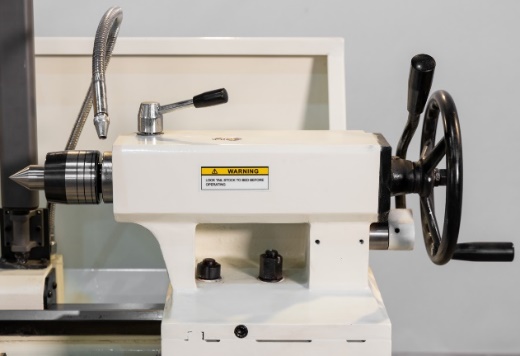 Шпиндельная бабка Все шестерни коробки для прочности имеют поверхностную закалку. Реализована централизованная система смазки, что гарантирует малый износ шестеренок в процессе работы и продлевает срок эксплуатации станка.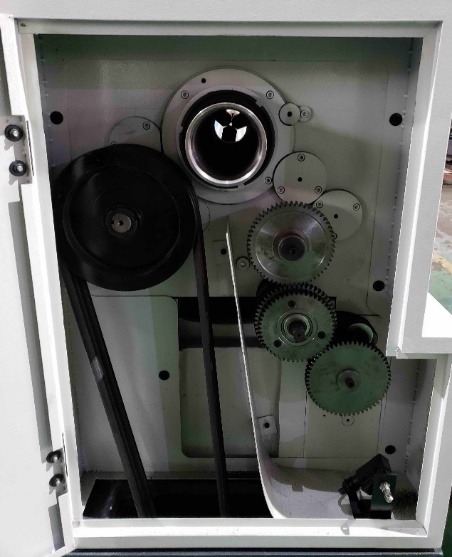 Коробка скоростейКоробка скоростей имеет большой диапазон регулирования и разработана в соответствии с мировыми стандартами станкостроения. С её помощью регулируют скорость вращения шпинделя. Закаленные и отшлифованные шестерни обеспечивают надежную работу, плавность переключения.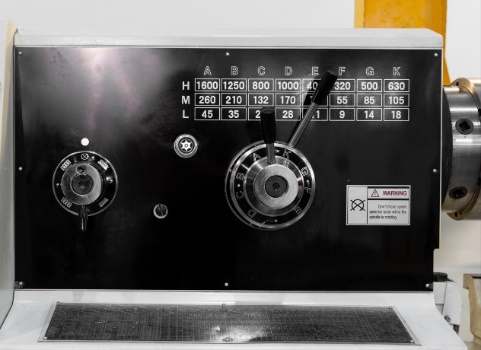 Коробка подачС помощью коробки подач регулируют скорость перемещения суппорта и закрепленного на нем инструмента вдоль направляющих станины, то есть продольную подачу. На лицевой стороне коробки подач имеются рукоятки для регулировки подачи резца (путь, проходимый за один оборот вращения детали) и включения ходового винта. Так же на передней панели имеется кнопка аварийного отключения станка.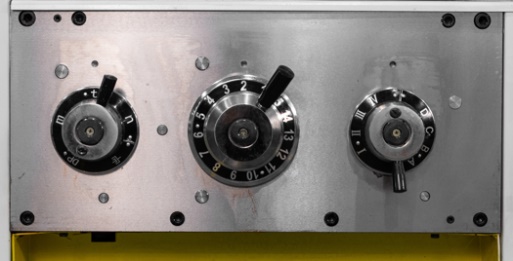 Устройство цифровой индикации по трем осямУстройство цифровой индикации SDS6 включает в себя новейшую 16 битную SCM технологию. Каждая ось поддерживает 40 точек нелинейной компенсации. УЦИ предназначено для обработки электрических сигналов поступающих от оптоэлектронных преобразователей линейных перемещений (оптических линеек) и осуществляет визуализацию на цифровом табло полученной   информации, а также оказывает помощь в выполнение операций обработки.Двух осевое УЦИ позволяет отслеживать перемещения     суппорта в продольном и поперечном направлении.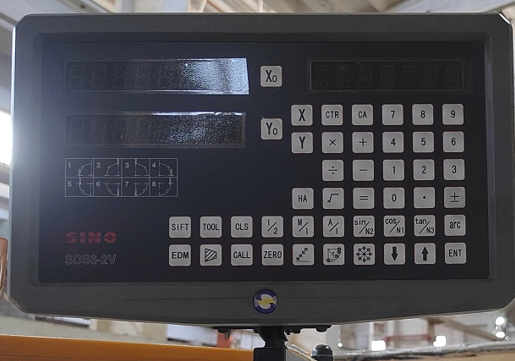 РезцедержательПриспособление для крепления металлорежущего инструмента и оснастки, обеспечивает перемещение инструмента в заданных направлениях. В целях безопасности работы на станке резцедержатель оснащен защитным экраном. Сечение устанавливаемого резца для наружного точения – 25х25мм. Угол поворота резцедержателя ±90°.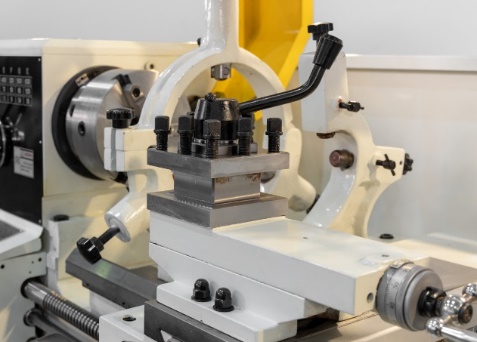 МодификацияЕд.измKY50B/1000 (CY6250×1000)KY50B/1500 (CY6250×1500)Устанавливаемый диаметр над станинойМмØ 500Ø 500Устанавливаемый диаметр над суппортомМмØ 300Ø 300Устанавливаемый диаметр над выемкой ГАП в станинеМмØ 710Ø 710Длина выемки ГАПМм240240Расстояние между центрамиМм10001500Ширина станиныМм390390ПЕРЕДНЯЯ БАБКАТорец шпинделяD8 Camlock (DIN 55029, ISO 702/II)D8 Camlock (DIN 55029, ISO 702/II)Диаметр отверстия в шпинделеммØ 82Ø 82Конус отверстия шпинделяM6M6Количество скоростей шпинделя,диапазон скоростей шпинделяоб/мин24 скорости,10-160024 скорости,10-1600ПОДАЧИ И РЕЗЬБЫДиаметр и шаг ходового винтаммф40 х 12ф40 х 12Размер державки резцамм25×2525×25Угол поворота резцедержателя°±90±90Скорость подачи по осям Хмм/об0,028-6,430,028-6,43Скорость подачи по осям Zмм/об0,012-2,730,012-2,73Кол-во и шаг дюймовой резьбыT.P.I71 - 1/871 - 1/8Кол-во и шаг метрической резьбымм0,5-2240,5-224Кол-во и шаг питчевой резьбыD.P.56-1/456-1/4Кол-во и шаг модульной резьбыM.P.0,5-1120,5-112ЗАДНЯЯ БАБКАДиаметр пинолиммØ 75Ø 75Перемещение пинолимм150150Конус пинолиМорзеNo.5No.5ДВИГАТЕЛИМощность главного приводакВт7,57,5Мощность помпы подачи СОЖкВт0,090,09ЭНЕРГОПОТРЕБЛЕНИЕНапряжениеВ380380ЧастотаГц5050ГАБАРИТЫ И ВЕСГабариты станка (Д×Ш×В)мм2500×1150×13003000×1150×1300Габариты станка в упаковке (Д×Ш×В)мм2750×1120×19403250×1120×1940Масса нетто/ бруттокг2 100 / 25402 400 / 2860- 4-х кулачковый патрон ф400мм с комплектом каленых кулачков- Планшайба ф630мм- Резьбоуказатель- Защитный кожух патрона с предохранителем- Защитный кожух резцедержателя- Защитное ограждение от разбрызгивания СОЖ сзади станка- Ножной тормоз- Пресс-масленка- Люнет неподвижный ф130-260- Люнет подвижный ф20-140- Подвижный центр- неподвижный центр- Поводковая планшайба (250мм)- переходная втулка- Система смазки- Система СОЖ- Рабочее освещение- Набор инструментов- Комплект рым-болтов для монтажа станка- Руководство по эксплуатацииНаименование оборудованияЦена с НДСKY50B/1000 (CY6250×1000) Токарно-винторезный станок с УЦИ Опции, включенные в стоимость:Устройство цифровой индикации по 2м осям 3-х кулачковый патрон ф250мм Мощность главного двигателя 7,5кВт Рычаг ускоренных подач по осям Z и X135 896 CNYKY50B/1500 (CY6250×1500) Токарно-винторезный станок с УЦИ Опции, включенные в стоимость:Устройство цифровой индикации по 2м осям 3-х кулачковый патрон ф250мм Мощность главного двигателя 7,5кВт Рычаг ускоренных подач по осям Z и X146 490 CNY